KRĄG TEMATYCZNY: PODMUCH WAKACJIDzień 66                                                                                                                                          Temat zajęć: Bezpieczne wakacjeCele ogólne:  - zapoznanie z możliwościami spędzania czasu wolnego,                                                                                                                             - wdrażanie do przestrzegania zasad bezpieczeństwa w czasie wakacji,                                                                         - wskazywanie jak należy się zachowywać, aby bezpiecznie spędzić wakacje,                                                         - utrwalenie ważnych numerów telefonów alarmowych,                                                                                                             - utrwalenie zasad korzystania z numerów telefonów alarmowych,                                                                                                                                                                                                                                                                                                                                                                                                                                                   - wzbogacanie zasobu słownictwa,                                                                                                                               – oglądanie bajek edukacyjnych                                                                                                                       - ćwiczenie koncentracji, koordynacji wzrokowo – ruchowej,                                                                                                                                                                                       - doskonalenie formułowania odpowiedzi na pytania,                                                                                       - wypowiadanie się na temat treści bajek,                                                                                                            - usprawnianie spostrzegania wzrokowego i słuchowego,                                                                                       - kształcenie spostrzegawczości i uwagi,                                                                                                          - doskonalenie sprawności  manualnej oraz koordynacji wzrokowo-ruchowej,                                                                                  - utrwalenie nazw dni tygodnia, nazw miesięcy, pór roku,                                                                                                        - kształtowanie umiejętności posługiwania się kalendarzem.                                                                                                                                        Cele szczegółowe:                                                                                                                                  uczeń:                                                                                                                                                           - zna sposoby spędzania wolnego czasu w różnych miejscach,                                                                                         - zna podstawowe zasady bezpieczeństwa w górach , nad morzem …                                                                                                               - zna numery alarmowe 112, 997, 998, 999 ,                                                                                                  - rozumie potrzebę opieki dorosłego nad dzieckiem podczas wakacji,                                                            - potrafi odpowiedzieć na pytania,                                                                                                                                                  - rozumie potrzebę aktywnego wypoczynku,                                                                                                 - czyta wyrazy,                                                                                                                                                                     - wzbogaca słownictwo bierne i czynne,                                                                                                              - ćwiczy logiczne myślenie,                                                                                                                                           - odpowiada na pytania zdaniem prostym lub złożonym,                                                                                                         - wymienia nazwy dni tygodnia, nazwy miesięcy, pór roku                                                                                                 -  umie posługiwać się kalendarzem.                                                                                                                                                                                                                                                        Metody:                                                                                                                                                            -  oglądowe, czynne, słowne.Formy pracy:                                                                                                                                                   - indywidualna.Środki dydaktyczne:                                                                                                                                                                                                                                                                                                                                                                                                                                                   - piosenka Bezpieczne wakacje                                                                                                                    - bajki edukacyjne                                                                                                                                                 - karta pracy.Opis przebiegu zajęć:1. Popatrz na kartkę z kalendarza i powiedz:                                                                                         - Jaki dzień tygodnia zaznaczono kolorem żółtym?                                                                                   – Który to dzień czerwca?                                                                                                                                                              – Jaki dzień tygodnia był wczoraj?                                                                                                                            - Jaki dzień tygodnia będzie jutro?                                                                                                                          - Jaki dzień tygodnia będzie pojutrze?                                                                                                                     - Podaj datę zakończenia roku szkolnego. Jaki to dzień tygodnia.                                                                                                      - Wymień pory roku oraz kolejno nazwy miesięcy.                                                                                            – Wymień kolejno nazwy dni tygodnia.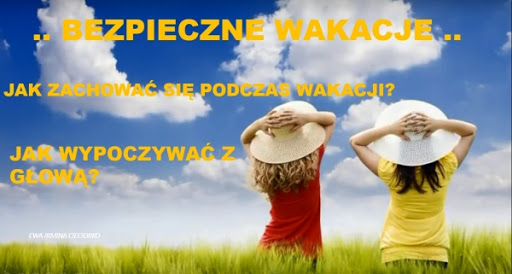 2. Posłuchaj piosenki BEZPIECZNE WAKACJE https://www.youtube.com/watch?v=W4RHyjQLfCM3. Oglądnij !!!! BARDZO WAŻNE RADY. Prezentacja Bezpieczne wakacje https://slideplayer.pl/slide/830871/Bezpieczeństwo dzieci nad wodąhttps://www.youtube.com/watch?v=Ui-ndYWcThABezpieczeństwo na drodzehttps://www.youtube.com/watch?v=YLhGcMIPTuAZasady bezpieczeństwa na rowerzehttps://www.youtube.com/watch?v=gSzVtcWBd_wBezpieczeństwo w górachhttps://www.youtube.com/watch?v=wS4SRvkvLio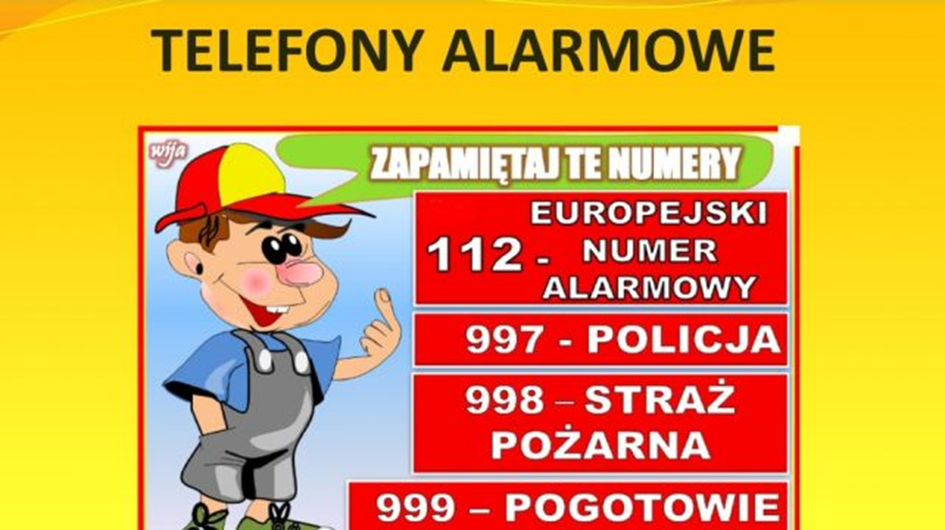  CZERWIEC   2020 CZERWIEC   2020 CZERWIEC   2020 CZERWIEC   2020 CZERWIEC   2020 CZERWIEC   2020 CZERWIEC   2020PONIEDZIAŁEKWTOREKŚRODACZWARTEKPIĄTEKSOBOTANIEDZIELA1234567891011121314151617181920212223242526  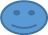 27282930